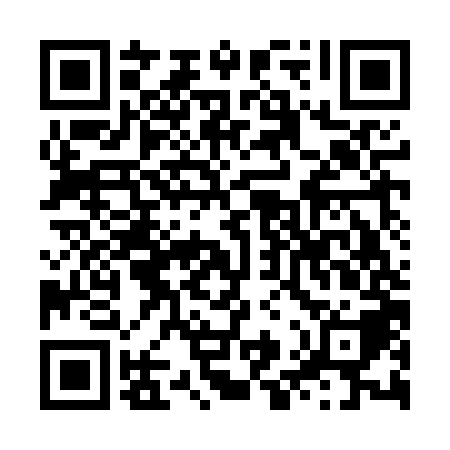 Ramadan times for Colombus, BelgiumMon 11 Mar 2024 - Wed 10 Apr 2024High Latitude Method: Angle Based RulePrayer Calculation Method: Muslim World LeagueAsar Calculation Method: ShafiPrayer times provided by https://www.salahtimes.comDateDayFajrSuhurSunriseDhuhrAsrIftarMaghribIsha11Mon5:185:187:1012:574:036:466:468:3112Tue5:165:167:0712:574:056:486:488:3213Wed5:145:147:0512:574:066:496:498:3414Thu5:115:117:0312:564:076:516:518:3615Fri5:095:097:0112:564:086:536:538:3816Sat5:065:066:5812:564:096:546:548:4017Sun5:045:046:5612:564:106:566:568:4218Mon5:015:016:5412:554:116:586:588:4419Tue4:594:596:5212:554:127:007:008:4620Wed4:564:566:4912:554:137:017:018:4821Thu4:544:546:4712:544:147:037:038:5022Fri4:514:516:4512:544:157:057:058:5123Sat4:484:486:4212:544:167:067:068:5324Sun4:464:466:4012:544:177:087:088:5525Mon4:434:436:3812:534:187:107:108:5726Tue4:404:406:3612:534:197:117:119:0027Wed4:384:386:3312:534:207:137:139:0228Thu4:354:356:3112:524:217:157:159:0429Fri4:324:326:2912:524:227:167:169:0630Sat4:304:306:2712:524:237:187:189:0831Sun5:275:277:241:515:248:208:2010:101Mon5:245:247:221:515:248:218:2110:122Tue5:215:217:201:515:258:238:2310:143Wed5:185:187:181:515:268:258:2510:164Thu5:155:157:151:505:278:268:2610:195Fri5:135:137:131:505:288:288:2810:216Sat5:105:107:111:505:298:298:2910:237Sun5:075:077:091:495:308:318:3110:258Mon5:045:047:061:495:308:338:3310:289Tue5:015:017:041:495:318:348:3410:3010Wed4:584:587:021:495:328:368:3610:32